ºINSTITUTO O´HIGGINS de MAIPÚLISTA DE ÚTILES IIIº AÑO MEDIOTEMPORADA ESCOLAR 2022LENGUA Y LITERATURA1 Cuaderno universitario de 100 hojas.1 Diccionario español.FILOSOFÍA1 Cuaderno universitario de 100 hojas.MATEMÁTICA1 Cuaderno cuadro grande 100 hojas universitario.1 Compás, 1 escuadra, 1 Transportador, 1 Regla 30 cm., 1 Corrector.Lápiz grafito.Goma.Lápices pasta.LÍMITE, DERIVADAS E INTEGRALES1 Cuaderno cuadro grande 100 hojas universitario.EDUCACIÓN CIUDADANA  1 Cuaderno universitario matemática 100 hojas.COMPRENSIÓN HISTÓRICA DEL PRESENTE1 Cuaderno universitario matemática 100 hojas.INGLÉS.1 Cuaderno  100 hojas universitario, composición.Se sugiere Texto de Inglés: Solutions Intermediate 3rd Edition St. Book. (Texto para 3º y 4º Medio).FÍSICA ELECTIVO.1 Cuaderno universitario matemática 100 hojas.1 regla.Delantal blanco.CIENCIAS PARA LA CIUDADANÍA 1 Cuaderno universitario 100 hojas.Carpeta Archivadora (tamaño oficio).Delantal blanco.BIOLOGíA CELULAR Y MOLECULAR1 Cuaderno universitario 100 hojas.SEMINARIO DE FILOSOFÍA1 Cuaderno universitario 100 hojas.TALLER DE LITERATURA1 Cuaderno universitario 100 hojas.ARTES VISUALES. (PLAN COMÚN ELECTIVO, SÓLO SI OPTA)1 Block de dibujo 1/8 medium Nº 99.2 Pinceles espatulados Nº 4 / 8 /12.1 Caja de témpera  12 colores.1 Lápiz grafito 2B  – 6B.Otros materiales se solicitarán en el transcurso del año. MÚSICA (PLAN COMÚN ELECTIVO, SÓLO SI OPTA)1 Cuaderno media pauta.1 Instrumento melódico de percusión a elección: flauta, guitarra, teclado.1 PendriveRELIGIÓN (PLAN COMÚN ELECTIVO, SÓLO SI OPTA)1 Biblia.1 Diccionario.1 Cuaderno grande 80 hojas, universitario.1 Carpeta para guías con acoclip.EDUCACIÓN FÍSICA:Buzo institucional.Polera institucional.Zapatillas deportivas (running)Polera recambio blanca o roja lisa (sin logo ni diseños)Útiles de aseo personal. 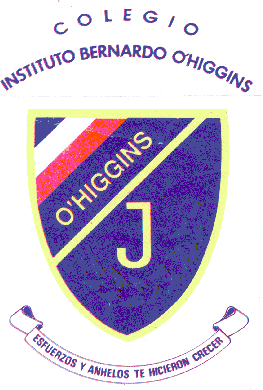 